	(ข้าวรักษ์โลก 1)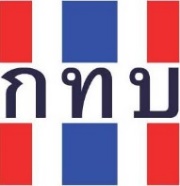 หนังสือนำส่งโครงการ วันที่............เดือน..........................พ.ศ. .............................เรียน	ผู้อำนวยการสำนักงานกองทุนหมู่บ้านและชุมชนเมืองแห่งชาติ		ตามที่ สำนักงานกองทุนหมู่บ้านและชุมชนเมืองแห่งชาติ (สทบ.) ได้ดำเนินโครงการข้าวรักษ์โลก BCG Model กองทุนหมู่บ้านและชุมชนเมือง ระยะ 2 วงเงินงบประมาณ 51,6๐9,4๐๐.-บาท (ห้าสิบเอ็ดล้านหกแสนเก้าพันสี่ร้อยบาทถ้วน) โดยมีวัตถุประสงค์เพื่อส่งเสริมการทำเกษตรอินทรีย์ ที่ลดและเลิกการใช้สารเคมี
ในการเพาะปลูก ปลอดสารพิษดีต่อสุขภาพ ใช้เทคโนโลยีและนวัตกรรมในการผลิตเพื่อลดการใช้พลังงานที่มาจากการใช้ทรัพยากรธรรมชาติ เพิ่มปริมาณผลผลิต ลดต้นทุนการผลิต นั้น		กองทุนหมู่บ้าน/กองทุนชุมชนเมือง.............................หมู่ที่............. ตำบล................................. อำเภอ............................จังหวัด............................... ขอยื่นความประสงค์เข้าร่วมโครงการ และขอรับรองว่า   เป็นกองทุนหมู่บ้านและชุมชนเมืองที่มีคุณสมบัติ หลักเกณฑ์และความพร้อมตามโครงการฯ โดยมีสมาชิก         เข้าร่วมโครงการ จำนวน...............คน รวมพื้นที่..................ไร่ พร้อมนี้ได้แนบเอกสารที่เกี่ยวข้องเพื่อประกอบ
การพิจารณามาด้วยแล้ว		จึงเรียนมาเพื่อโปรดพิจารณา							      ขอแสดงความนับถือลงชื่อ...............................................................		     		     	      (..............................................................)				       ประธาน/กรรมการกองทุนหมู่บ้าน……………………………..		(ข้าวรักษ์โลก 2)แบบคำขอรับการสนับสนุนงบประมาณโครงการคำชี้แจง	กรอกข้อมูลแบบคำขอรับการสนับสนุนงบประมาณโครงการข้าวรักษ์โลก BCG Model กองทุนหมู่บ้านและชุมชนเมือง ให้ครบถ้วนพร้อมทั้งแนบเอกสารการขอรับงบประมาณโครงการส่วนที่ ๑ ข้อมูลทั่วไป  ๑. กองทุนหมู่บ้าน/ชุมชนเมือง..........................................................................เลขที่...............หมู่ที่.....................ตำบล..........................................อำเภอ.................................................. จังหวัด................................................... ชื่อประธาน.................................................................................เบอร์โทรศัพท์......................................................๒. มติที่ประชุมสมาชิกให้ดำเนินโครงการ  เมื่อวันที่..................เดือน.......................... พ.ศ. ................................๓. การปิดประกาศกองทุนหมู่บ้านฯ ปิดประกาศแล้ว เมื่อวันที่.............เดือน.......................พ.ศ. ......................... ยังไม่ปิดประกาศส่วนที่ ๒  เอกสารประกอบการขอรับการสนับสนุนงบประมาณโครงการสำเนาหนังสือสำคัญแสดงการจดทะเบียนเป็นนิติบุคคลสำเนางบการเงิน (บัญชีที่ 1) ณ วันที่ 31 ธันวาคม ของปีที่ผ่านมาสำเนาหน้าสมุดบัญชีเงินฝากธนาคาร (บัญชีที่ 1)	 	รายงานการประชุมกองทุนหมู่บ้านฯ (แบบข้าวรักษ์โลก 3)รายชื่อสมาชิกที่เข้าร่วมโครงการฯ (แบบข้าวรักษ์โลก 4) รายชื่อคณะกรรมการกองทุนหมู่บ้านฯ (แบบข้าวรักษ์โลก 5)สำเนาประกาศกองทุนหมู่บ้านและชุมชนเมืองที่ให้ดำเนินการ (แบบข้าวรักษ์โลก 6)แผนการใช้จ่ายเงิน (แบบข้าวรักษ์โลก 7)แผนระยะเวลาในการคืนทุนงบประมาณตามโครงการ (แบบข้าวรักษ์โลก 8)สำเนาหลักประกันราคาการรับซื้อหรือข้อตกลงรับซื้อของคู่ค้าจากโครงการสำเนารายละเอียดผู้ประกอบการที่รับซื้อผลผลิตจากโครงการ		อื่น ๆ (ระบุ) ................................................................................................................................................................ส่วนที่ ๓  งบประมาณโครงการจำนวน ............................................................บาท (.................................................................)ส่วนที่ ๔  รายละเอียดโครงการ๑. ชื่อโครงการ ...............................................................................................................................๒. เหตุผลและความจำเป็น (อธิบายโดยสังเขป)..............................................................................................................................................................................................................................................................................................................................................................(ข้าวรักษ์โลก 2)-2-๓. วัตถุประสงค์ของโครงการ ............................................................................................................................................................................................................................................................................................................................................................................................................................................................................................................................................................................................................................................................................................................................ ๔. เป้าหมายการดำเนินโครงการ.............................................................................................................................................................................................................................................................................................................................................................. ............................................................................................................................................................................... ๕. วิธีการดำเนินโครงการ.............................................................................................................................................................................................................................................................................................................................................................. ..............................................................................................................................................................................................................................................................................................................................................................ลงชื่อ.................................................................... ผู้ขอรับงบประมาณโครงการ		      (....................................................................)                      ประธาน/กรรมการกองทุนหมู่บ้าน……………………..                                  วันที่........ เดือน........................พ.ศ. ..................		(ข้าวรักษ์โลก 3)รายงานการประชุม กองทุนหมู่บ้านและชุมชนเมือง.................................................เลขที่นิติบุคคล...........................หมู่ที่............ตำบล....................................... อำเภอ...................................จังหวัด..........................................วันที่...............เดือน............................. พ.ศ. .............................ณ .............................................................................................ระเบียบวาระที่ 1 	เรื่องเพื่อทราบ	ที่มาโครงการ	โครงการข้าวรักษ์โลก BCG Model กองทุนหมู่บ้านและชุมชนเมือง ระยะ 2 เป็นโครงการที่ส่งเสริมการทำเกษตรอินทรีย์ ที่ลดและเลิกการใช้สารเคมีในการเพาะปลูก ปลอดสารพิษดีต่อสุขภาพ ใช้เทคโนโลยีและนวัตกรรมในการผลิตเพื่อลดการใช้พลังงานที่มาจากการใช้ทรัพยากรธรรมชาติ เพิ่มปริมาณผลผลิต 
ลดต้นทุนการผลิต เป็นการเพิ่มคุณภาพชีวิตที่ดียิ่งขึ้นอย่างยั่งยืนมติที่ประชุม	รับทราบระเบียบวาระที่ 2	เรื่องเพื่อพิจารณา 	การพิจารณาคุณสมบัติ หลักเกณฑ์ การเข้าร่วมโครงการ โดยกองทุนหมู่บ้านและชุมชนเมือง...........................................................พิจารณาแล้วมีความพร้อมในการเข้าร่วมโครงการ ดังนี้			จดทะเบียนเป็นนิติบุคคลแล้ว 			สมาชิกมีมติเห็นชอบให้ดำเนินโครงการ 			จัดทำงบการเงิน (บัญชีที่ ๑) ณ วันที่ 31 ธันวาคมของปีที่ผ่านมา และได้จัดส่งให้ สทบ. ตามกำหนด 			 			มีการบริหารจัดการที่ดี โปร่งใส ตรวจสอบได้มีเงินทุนหมุนเวียนอย่างสม่ำเสมอ ไม่มีข้อร้องเรียนที่อยู่ระหว่างการตรวจสอบข้อร้องเรียน(ข้าวรักษ์โลก 3)-2-		มีบุคคลที่มีความรู้ด้านการใช้เทคโนโลยีและนวัตกรรม (โดรนเพื่อการเกษตร)         ในหมู่บ้าน/ชุมชน จำนวน 2 คน ดังนี้(๑) ........................................................................................(๒) ........................................................................................		สำเนาหลักประกันราคาการรับซื้อหรือข้อตกลงรับซื้อของคู่ค้าจากโครงการสำเนารายละเอียดผู้ประกอบการที่รับซื้อผลผลิตจากโครงการ			แผนระยะเวลาในการคืนทุนงบประมาณตามโครงการ	อยู่ในพื้นที่บริเวณเศรษฐกิจข้าว (โรงสี ร้านรวบรวมข้าว รับซื้อข้าว หรือเป็นพื้นที่การเพาะปลูกข้าวตามฤดูกาลของกรมการข้าว)	สมาชิกมีอาชีพทำนา/พื้นที่รวมกันไม่น้อยกว่า ๕๐๐ ไร่/กองทุนการทำนาข้าวอินทรีย์ หรือมาตรฐานเกษตรปลอดภัย GAP ผลผลิตข้าวของฤดูกาลที่ผ่านมา (ข้าวหอมมะลิ ไม่น้อยกว่า ๑๕๐ ตันข้าวเปลือก    หรือข้าวขาว ไม่น้อยกว่า ๔๐๐ ตันข้าวเปลือก)กรรมการ/สมาชิกมีประวัติการทำงานแบบรวมเกษตรกร (กลุ่มผู้ผลิตพันธุ์ข้าว/       นาแปลงใหญ่/นาอินทรีย์ล้านไร่) จำนวน..............คนยินยอมปฏิบัติตามหลักเกณฑ์ เงื่อนไข และแนวทางตามที่ สทบ. กำหนดมติที่ประชุม	รับทราบและมอบหมายคณะกรรมการกองทุนหมู่บ้านดำเนินการโครงการระเบียบวาระที่ 3	เรื่องอื่นๆ (ถ้ามี)  						...............................................................................................................................................................................................................................................................................................................................................................................................................................................................ลงชื่อ ...................................................... ผู้จดบันทึกการประชุม        				       (.......................................................)ลงชื่อ ...................................................... ผู้ตรวจบันทึกการประชุม  				      (........................................................)			(ข้าวรักษ์โลก 4)รายชื่อสมาชิกที่เข้าร่วมประชุมกองทุนหมู่บ้านและชุมชนเมือง.................................................เลขที่นิติบุคคล...........................หมู่ที่............ตำบล....................................... อำเภอ...................................จังหวัด..........................................หมายเหตุ  สามารถสำเนาแบบรายชื่อสมาชิกที่เข้าร่วมประชุม (เพิ่มเติมได้)		(ข้าวรักษ์โลก 5)รายชื่อคณะกรรมการกองทุนหมู่บ้านและชุมชนเมืองกองทุนหมู่บ้านและชุมชนเมือง.................................................เลขที่นิติบุคคล...........................หมู่ที่............ตำบล....................................... อำเภอ...................................จังหวัด..........................................    					ลงชื่อ............................................................... ผู้รับรอง		     		     	      (..............................................................)				           ประธาน/กรรมการกองทุนหมู่บ้าน..........................		                                  ................../........................../.......................		(ข้าวรักษ์โลก 6)ประกาศกองทุนหมู่บ้านและชุมชนเมือง.....................................ที่............../....................เรื่อง การดำเนินงานโครงการข้าวรักษ์โลก BCG Model กองทุนหมู่บ้านและชุมชนเมือง ระยะ 2_____________________________ตามที่ กองทุนหมู่บ้านและชุมชนเมือง...............................................หมู่ที่...............          ตำบล.............................อำเภอ............................จังหวัด................................ได้เข้าร่วมโครงการข้าวรักษ์โลก BCG Model กองทุนหมู่บ้านและชุมชนเมือง ระยะ 2 ซึ่งเป็นโครงการที่ส่งเสริมการทำเกษตรอินทรีย์ ที่ลดและเลิกการใช้สารเคมีในการเพาะปลูก ปลอดสารพิษดีต่อสุขภาพ ใช้เทคโนโลยีและนวัตกรรมในการผลิตเพื่อลดการใช้พลังงานที่มาจากการใช้ทรัพยากรธรรมชาติ เพิ่มปริมาณผลผลิต ลดต้นทุนการผลิต เป็นการเพิ่มคุณภาพชีวิตที่ดียิ่งขึ้นอย่างยั่งยืน โดยขนาดโครงการข้าวรักษ์โลก BCG Model กองทุนหมู่บ้านและชุมชนเมือง ระยะ 2 จะมีพื้นที่เพาะปลูกประมาณ 500 ไร่/กองทุนหมู่บ้าน (เกษตรกร) ขาดเงินทุนในการจัดหาเมล็ดพันธุ์ข้าวที่ดี
มีคุณภาพชีวมวลชีวภาพจุลินทรีย์เพื่อการเกษตรที่มีประสิทธิภาพ โดรนเพื่อการเกษตร รวมถึงพลังงานไฟฟ้า
ที่เป็นต้นทุนการผลิตที่สำคัญและการส่งเสริมแบบต้นน้ำ กลางน้ำ และปลายน้ำ ที่เป็นการส่งเสริมแบบห่วงโซ่สำคัญในการเพาะปลูกและจัดจำหน่ายหรือตั้งแต่เริ่มต้น การเพาะปลูกจนถึงกระบวนการตลาดและการขายที่ทำให้มั่นใจได้ว่าเกษตรกรสามารถเพาะปลูกได้ตรงตามความต้องการของตลาดและสามารถขายผลผลิตได้แน่นอนตามนโยบาย BCG ของรัฐบาล นั้น		ที่ประชุมสมาชิกได้มีมติให้ดำเนินงานโครงการข้าวรักษ์โลก BCG Model กองทุนหมู่บ้านและชุมชนเมือง ระยะ 2 โดยมอบหมายให้คณะกรรมการกองทุนหมู่บ้านและชุมชนเมืองดำเนินการให้เป็นไปตามวัตถุประสงค์ของโครงการ		จึงประกาศมาให้ทราบโดยทั่วกัน			ประกาศ  ณ  วันที่..............เดือน..........................พ.ศ. ....................					(............................................................)				 ตำแหน่ง ประธานกองทุนหมู่บ้าน…………………………….หมายเหตุ  ให้กองทุนหมู่บ้านและชุมชนเมือง แนบภาพถ่ายการประชุมสมาชิกเพื่อประกอบประกาศนี้			(ข้าวรักษ์โลก 7)แผนการใช้จ่ายเงินโครงการกองทุนหมู่บ้านและชุมชนเมือง.................................................เลขที่นิติบุคคล...........................หมู่ที่............ตำบล....................................... อำเภอ...................................จังหวัด..........................................						(ลงชื่อ)............................................................ผู้จัดทำแผน       (.............................................................)     ................../........................../.......................					(ข้าวรักษ์โลก 8)แผนระยะเวลาคืนทุนงบประมาณโครงการกองทุนหมู่บ้านและชุมชนเมือง.................................................เลขที่นิติบุคคล...........................หมู่ที่............ตำบล....................................... อำเภอ...................................จังหวัด..........................................      ลงชื่อ..............................................................ผู้จัดทำแผน		     		 	 (..............................................................)		                              ................../........................../.......................					(ข้าวรักษ์โลก 9)รายงานความคืบหน้าโครงการ(ผลประกอบการ/ผลผลิต ภายหลังการเก็บเกี่ยวผลผลิต)กองทุนหมู่บ้านและชุมชนเมือง.................................................เลขที่นิติบุคคล...........................หมู่ที่............ตำบล....................................... อำเภอ...................................จังหวัด..........................................ส่วนที่ 1  การเข้าร่วมโครงการกองทุนหมู่บ้านและชุมชนเมือง........................................หมู่ที่..............ตำบล............................     อำเภอ........................จังหวัด.........................ได้เข้าร่วมโครงการ เมื่อวันที่.........เดือน..............พ.ศ.....................วงเงินงบประมาณโครงการ................................................บาท (.................................................................)ส่วนที่ 2  ผลการดำเนินโครงการ ความคืบหน้า/ผลประกอบการ/ผลผลิตตามโครงการรายได้อื่นๆ ที่เกิดจากโครงการหรือเทคโนโลยีเพื่อการเกษตร………………………………………………………………………………………………………………………………………………………………………………………………………………………………………………………………………………………………………………………………………………………………………………………………………………………………………………………………………………………………………………………………………………………………………………………………………………………………………………………………………………………………………………………………………………………….……………………………ส่วนที่ 3  ปัญหาอุปสรรค และข้อเสนอแนะ..........................................................................................................................................................................................................................................................................................................       				      ลงชื่อ.............................................................. ผู้รายงาน		     		 	 (..............................................................)				ประธานกองทุนหมู่บ้าน/กรรมการกองทุนหมู่บ้าน.............................		(ข้าวรักษ์โลก 10)คำขอยื่นความประสงค์เข้าร่วมโครงการ(สำหรับสมาชิก) กองทุนหมู่บ้านและชุมชนเมือง.................................................เลขที่นิติบุคคล...........................หมู่ที่............ตำบล....................................... อำเภอ...................................จังหวัด..........................................ส่วนที่ 1  สำหรับสมาชิก						วันที่............เดือน..........................พ.ศ. .............................ข้าพเจ้า (นาย/นาง/นางสาว/อื่น ๆ).............................................................................................วันเดือนปีเกิด วันที่........เดือน.................พ.ศ. ............. อายุ.......ปี .....เดือน เชื้อชาติ.............สัญชาติ...................เลขบัตรประจำตัวประชาชน......................................... หมู่โลหิต.............โทรศัพท์เคลื่อนที่...................................โทรศัพท์................................... บ้านเลขที่...............หมู่ที่..........ถนน....................ตำบล.........................................อำเภอ......................จังหวัด...............รหัสไปรษณีย์..........................มีความประสงค์ในการเข้าร่วมโครงการ และขอรับรองคุณสมบัติ ดังนี้๑. ประวัติเสียหายทางด้านการเงิน			มี			ไม่มี		๒. ประวัติการทำนา			เพาะปลูกข้าวสายพันธุ์ไทย เนื้อที่.....................ไร่เพาะปลูกข้าวอินทรีย์ หรือมาตรฐานเกษตรปลอดภัย GAP		3. การทำงานแบบรวมกลุ่มเกษตรกร 			มีประวัติ      กลุ่มผู้ผลิตพันธุ์ข้าว 	นาแปลงใหญ่ 		นาอินทรีย์ล้านไร่			ไม่มีประวัติ		4. เอกสารอื่น ๆ (ระบุ) ....................................................................................................		ขอรับรองว่า ข้าพเจ้าฯ มีคุณสมบัติ และพร้อมปฏิบัติตามแนวทาง หลักเกณฑ์ ตามแนวทางโครงการ หรือระเบียบ ที่เกี่ยวข้องทุกประการ				      ลงชื่อ..............................................................ผู้ยื่นคำขอฯ		     		 	 (..............................................................)(ข้าวรักษ์โลก 10)-2-ส่วนที่ 2  การพิจารณา (สำหรับคณะกรรมการกองทุนหมู่บ้านและชุมชนเมือง)		ผลการพิจารณา			อนุมัติ ให้เข้าร่วมโครงการไม่อนุมัติ ให้เข้าร่วมโครงการ เนื่องจาก ...............................................................................................................................................................................................................................................................................................................................................................................................................................................................				      ลงชื่อ.............................................................. 		     		 	 (..............................................................)			       ประธานกองทุนหมู่บ้าน/กรรมการกองทุนหมู่บ้าน............................		                              ................../........................../.......................					(ข้าวรักษ์โลก 11)รายชื่อสมาชิกที่ได้รับการพิจารณาเข้าร่วมโครงการกองทุนหมู่บ้านและชุมชนเมือง.................................................เลขที่นิติบุคคล...........................หมู่ที่............ตำบล....................................... อำเภอ...................................จังหวัด..........................................     				        ลงชื่อ.............................................................. 		     		 	 (..............................................................)				ประธานกองทุนหมู่บ้าน/กรรมการกองทุนหมู่บ้าน............................		                              ................../........................../.....................					(ข้าวรักษ์โลก 12)หนังสือขอเบิกถอนเงินงบประมาณโครงการ วันที่............เดือน..........................พ.ศ. .............................ที่.............../...............................เรื่อง	ขอความอนุเคราะห์เบิกถอนเงินงบประมาณโครงการเรียน	ผู้จัดการธนาคาร............................................................สาขา...................................................................สิ่งที่ส่งมาด้วย	แผนการใช้จ่ายเงิน (แบบข้าวรักษ์โลก 7)ตามที่ กองทุนหมู่บ้านและชุมชนเมือง................................หมู่ที่..........ตำบล............................อำเภอ........................จังหวัด.........................ได้เข้าร่วมโครงการข้าวรักษ์โลก BCG Model กองทุนหมู่บ้านและชุมชนเมือง ระยะ 2 ซึ่งเป็นโครงการที่ส่งเสริมการทำเกษตรอินทรีย์ ที่ลดและเลิกการใช้สารเคมีในการเพาะปลูก ปลอดสารพิษดีต่อสุขภาพ ใช้เทคโนโลยีและนวัตกรรมในการผลิตเพื่อลดการใช้พลังงานที่มาจากการใช้ทรัพยากรธรรมชาติ เพิ่มปริมาณผลผลิต ลดต้นทุนการผลิต เป็นการเพิ่มคุณภาพชีวิตที่ดียิ่งขึ้นอย่างยั่งยืน 
โดยได้รับการจัดสรรงบประมาณตามโครงการ จำนวน........................บาท (..................................................) นั้นในการนี้ จึงขอความอนุเคราะห์ธนาคารในการเบิกถอนเงินจากบัญชีกองทุนหมู่บ้านและชุมชนเมือง ภายใต้ชื่อบัญชี “บัญชีโครงการข้าวรักษ์โลก ชื่อกองทุน.................หมู่ที่.........ตำบล.....................” จำนวน....................................บาท (..................................................................................) สำหรับการดำเนินงานตามโครงการต่อไป รายละเอียดตามสิ่งที่ส่งมาด้วย		จึงเรียนมาเพื่อโปรดพิจารณา							      ขอแสดงความนับถือลงชื่อ...............................................................		     		     	      (..............................................................)				       ประธาน/กรรมการกองทุนหมู่บ้าน………………………….					     เบอร์โทร.....................................................ที่ชื่อ-สกุลบ้านเลขที่ลายมือชื่อหมายเหตุที่ชื่อ-สกุลตำแหน่งอายุ เบอร์โทรลายมือชื่อหมายเหตุลำดับรายการ/รายละเอียดจำนวนเงิน (บาท)ระยะเวลาดำเนินการรวมทั้งสิ้น (บาท)ที่รายการ/รายละเอียดกิจกรรม (ที่ลงทุน)การบริหารจัดการ (เทคโนโลยีเพื่อการเกษตร)ประมาณการรายได้ (บาท)(เดือน/ปี/ฤดูกาล)ระยะเวลาคืนทุนตามโครงการ (ปี)ที่สายพันธุ์ข้าวที่ปลูกระยะเวลาเปรียบเทียบน้ำหนัก เปรียบเทียบน้ำหนัก เปรียบเทียบราคา (ต่อตัน)เปรียบเทียบราคา (ต่อตัน)รวมรายได้ (บาท)ที่สายพันธุ์ข้าวที่ปลูกระยะเวลาก่อน (ตัน)หลัง (ตัน)ก่อน (บาท)หลัง (บาท)ที่ชื่อ-สกุลบ้านเลขที่จำนวนพื้นที่ (ไร่)เบอร์โทรศัพท์หมายเหตุ